                            MyndFULLT NAFNHér koma smá upplýsingar um þig t.d. styrkleikar og markmið.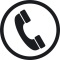 símanúmer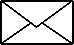 netfang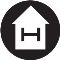 heimilisfang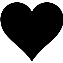 kennitalaSTARFSREYNSLAFyrirtæki			TímabilLýsing á starfiFyrirtæki			TímabilLýsing á starfiNÁMSFERILL	Skóli				TímabilNámsbraut/gráðaSkóli				TímabilNámsbraut/gráðaNÁMSKEIÐÖNNUR FÆRNITölvukunnátta:Tungumálakunnátta:Annað:MEÐMÆLIFullt nafn, vinnustaður, símanúmer